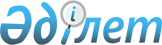 Астрахан аудандық мәслихатының 2017 жылғы 22 желтоқсандағы № 6С-28-2 "2018-2020 жылдарға арналған аудандық бюджет туралы" шешіміне өзгерістер енгізу туралыАқмола облысы Астрахан аудандық мәслихатының 2018 жылғы 30 қазандағы № 6С-43-3 шешімі. Ақмола облысының Әділет департаментінде 2018 жылғы 23 қарашада № 6851 болып тіркелді
      РҚАО-ның ескертпесі.

      Құжаттың мәтінінде түпнұсқаның пунктуациясы мен орфографиясы сақталған.
      Қазақстан Республикасының 2008 жылғы 4 желтоқсандағы Бюджет кодексінің 109 бабының 5 тармағына, "Қазақстан Республикасындағы жергілікті мемлекеттік басқару және өзін-өзі басқару туралы" Қазақстан Республикасының 2001 жылғы 23 қаңтардағы Заңының 6 бабының 1 тармағының 1) тармақшасына сәйкес, Астрахан аудандық мәслихаты ШЕШІМ ҚАБЫЛДАДЫ:
      1. Астрахан аудандық мәслихатының "2018 - 2020 жылдарға арналған аудандық бюджет туралы" 2017 жылғы 22 желтоқсандағы № 6С-28-2 (Нормативтік құқықтық актілерді мемлекеттік тіркеу тізілімінде № 6310 тіркелген, 2018 жылғы 12 қаңтарда аудандық "Маяк" газетінде жарияланған) шешіміне келесі өзгерістер енгізілсін:
      1 тармақ жаңа редакцияда баяндалсын:
      "1. 2018 - 2020 жылдарға арналған аудандық бюджет, тиісінше 1, 2 және 3 қосымшаларға сәйкес, оның ішінде 2018 жылға арналған келесі көлемдерде бекітілсін:
      1) кірістер – 3666513,2 мың теңге, оның ішінде:
      салықтық түсімдер – 621392,0 мың теңге;
      салықтық емес түсімдер – 4363,8 мың теңге;
      негізгі капиталды сатудан түсетін түсімдер – 6850,0 мың теңге;
      трансферттер түсімі – 3033907,4 мың теңге;
      2) шығындар – 3671338,8 мың теңге;
      3) таза бюджеттік кредиттеу – 80458,4 мың теңге, оның ішінде:
      бюджеттік кредиттер – 93795,0 мың теңге;
      бюджеттік кредиттерді өтеу – 13336,6 мың теңге;
      4) қаржы активтерімен операциялар бойынша сальдо – 17181,7 мың теңге:
      қаржы активтерін сатып алу – 17181,7 мың теңге;
      мемлекеттің қаржы активтерін сатудан түсетін түсімдер – 0,0 мың теңге;
      5) бюджет тапшылығы (профициті) – -102465,7 мың теңге;
      6) бюджет тапшылығын қаржыландыру (профицитін пайдалану) – 102465,7 мың теңге.";
      көрсетілген шешімнің 1, 5 қосымшалары, осы шешімнің 1, 2 қосымшаларына сәйкес жаңа редакцияда баяндалсын.
      2. Осы шешім Ақмола облысы Әділет департаментінде мемлекеттік тіркелген күнінен бастап күшіне енеді және 2018 жылдың 1 қаңтарынан бастап қолданысқа енгізіледі.
      "КЕЛІСІЛДІ"
      2018 жылғы 30 қазан 2018 жылға арналған аудандық бюджет 2018 жылға облыстық бюджеттен нысаналы трансферттер
					© 2012. Қазақстан Республикасы Әділет министрлігінің «Қазақстан Республикасының Заңнама және құқықтық ақпарат институты» ШЖҚ РМК
				
      Астрахан аудандық
мәслихатының сессия
төрағасы

А.Бейсенбенов

      Астрахан аудандық
мәслихатының хатшысы

М.Қожахмет

      Астрахан ауданының
әкімі

Н.Сейілов
Астрахан аудандық
мәслихатының
2018 жылғы 30 қазандағы
№ 6С-43-3 шешіміне
1 қосымшаАстрахан аудандық
мәслихатының
2017 жылғы 22 желтоқсандағы
№ 6С-28-2 шешіміне
1 қосымша
Санаты
Санаты
Санаты
Санаты
Сома, мың теңге
Сыныбы
Сыныбы
Сыныбы
Сома, мың теңге
Кіші сыныбы
Кіші сыныбы
Сома, мың теңге
Атауы
Сома, мың теңге
I. КІРІСТЕР
3666513,2
1
Салықтық түсімдер
621392,0
01
Табыс салығы
11085,0
2
Жеке табыс салығы
11085,0
03
Әлеуметтік салық
275321,0
1
Әлеуметтік салық
275321,0
04
Меншікке салынатын салықтар
269749,0
1
Мүлікке салынатын салықтар
244412,0
3
Жер салығы
4712,0
4
Көлік құралдарына салынатын салық
14093,0
5
Бірыңғай жер салығы
6532,0
05
Тауарларға, жұмыстарға және қызметтерге салынатын ішкі салықтар
57457,0
2
Акциздер
4155,0
3
Табиғи және басқа да ресурстарды пайдаланғаны үшін түсетін түсімдер
40150,0
4
Кәсіпкерлік және кәсіби қызметті жүргізгені үшін алынатын алымдар
13152,0
08
Заңдық маңызы бар әрекеттерді жасағаны және (немесе) оған уәкілеттігі бар мемлекеттік органдар немесе лауазымды адамдар құжаттар бергені үшін алынатын міндетті төлемдер
7780,0
1
Мемлекеттік баж
7780,0
2
Салықтық емес түсімдер
4363,8
01
Мемлекеттік меншіктен түсетін кірістер
2788,8
5
Мемлекет меншігіндегі мүлікті жалға беруден түсетін кірістер
2770,0
7
Мемлекеттік бюджеттен берілген кредиттер бойынша сыйақылар
18,8
06
Басқа да салықтық емес түсімдер
1575,0
1
Басқа да салықтық емес түсімдер
1575,0
3
Негізгі капиталды сатудан түсетін түсімдер
6850,0
01
Мемлекеттік мекемелерге бекітілген мемлекеттік мүлікті сату
3650,0
1
Мемлекеттік мекемелерге бекітілген мемлекеттік мүлікті сату
3650,0
03
Жерді және материалдық емес активтерді сату
3200,0
1
Жерді сату
3200,0
4
Трансферттер түсімі
3033907,4
02
Мемлекеттік басқарудың жоғары тұрған органдарынан түсетін трансферттер
3033907,4
2
Облыстық бюджеттен түсетін трансферттер
3033907,4
Функционалдық топ
Функционалдық топ
Функционалдық топ
Функционалдық топ
Сома, мың теңге
Бюджеттік бағдарламалардың әкімшісі
Бюджеттік бағдарламалардың әкімшісі
Бюджеттік бағдарламалардың әкімшісі
Сома, мың теңге
Бағдарлама
Бағдарлама
Сома, мың теңге
Атауы
Сома, мың теңге
II. ШЫҒЫНДАР
3671338,8
01
Жалпы сипаттағы мемлекеттiк қызметтер
273429,4
112
Аудан (облыстық маңызы бар қала) мәслихатының аппараты
17933,8
001
Аудан (облыстық маңызы бар қала) мәслихатының қызметін қамтамасыз ету жөніндегі қызметтер
17604,8
003
Мемлекеттік органның күрделі шығыстары
329,0
122
Аудан (облыстық маңызы бар қала) әкімінің аппараты
94022,5
001
Аудан (облыстық маңызы бар қала) әкімінің қызметін қамтамасыз ету жөніндегі қызметтер
82474,9
003
Мемлекеттік органның күрделі шығыстары
11547,6
123
Қаладағы аудан, аудандық маңызы бар қала, кент, ауыл, ауылдық округ әкімінің аппараты
111359,9
001
Қаладағы аудан, аудандық маңызы бар қаланың, кент, ауыл, ауылдық округ әкімінің қызметін қамтамасыз ету жөніндегі қызметтер
106160,9
022
Мемлекеттік органның күрделі шығыстары
5199,0
458
Ауданның (облыстық маңызы бар қаланың) тұрғын үй-коммуналдық шаруашылығы, жолаушылар көлігі және автомобиль жолдары бөлімі
10453,3
001
Жергілікті деңгейде тұрғын үй-коммуналдық шаруашылығы, жолаушылар көлігі және автомобиль жолдары саласындағы мемлекеттік саясатты іске асыру жөніндегі қызметтер
10453,3
459
Ауданның (облыстық маңызы бар қаланың) экономика және қаржы бөлімі
29343,9
001
Ауданның (облыстық маңызы бар қаланың) экономикалық саясаттын қалыптастыру мен дамыту, мемлекеттік жоспарлау, бюджеттік атқару және коммуналдық меншігін басқару саласындағы мемлекеттік саясатты іске асыру жөніндегі қызметтер
26251,5
003
Салық салу мақсатында мүлікті бағалауды жүргізу
815,1
010
Жекешелендіру, коммуналдық меншікті басқару, жекешелендіруден кейінгі қызмет және осыған байланысты дауларды реттеу
2277,3
472
Ауданның (облыстық маңызы бар қаланың) құрылыс, сәулет және қала құрылысы бөлімі
1100,0
040
Мемлекеттік органдардың объектілерін дамыту
1100,0
494
Ауданның (облыстық маңызы бар қаланың) кәсіпкерлік және өнеркәсіп бөлімі
9216,0
001
Жергілікті деңгейде кәсіпкерлікті және өнеркәсіпті дамыту саласындағы мемлекеттік саясатты іске асыру жөніндегі қызметтер
9216,0
02
Қорғаныс
9421,0
122
Аудан (облыстық маңызы бар қала) әкімінің аппараты
9421,0
005
Жалпыға бірдей әскери міндетті атқару шеңберіндегі іс-шаралар
3504,0
006
Аудан (облыстық маңызы бар қала) ауқымындағы төтенше жағдайлардың алдын алу және оларды жою
5262,0
007
Аудандық (қалалық) ауқымдағы дала өрттерінің, сондай-ақ мемлекеттік өртке қарсы қызмет органдары құрылмаған елдi мекендерде өрттердің алдын алу және оларды сөндіру жөніндегі іс-шаралар
655,0
04
Бiлiм беру
2034326,7
464
Ауданның (облыстық маңызы бар қаланың) білім бөлімі
2001480,8
001
Жергілікті деңгейде білім беру саласындағы мемлекеттік саясатты іске асыру жөніндегі қызметтер
15515,1
003
Жалпы білім беру
1643582,1
005
Ауданның (облыстық маңызы бар қаланың) мемлекеттік білім беру мекемелер үшін оқулықтар мен оқу-әдiстемелiк кешендерді сатып алу және жеткізу
42491,3
006
Балаларға қосымша білім беру
35935,0
009
Мектепке дейінгі тәрбие мен оқыту ұйымдарының қызметін қамтамасыз ету
99831,4
012
Мемлекеттік органның күрделі шығыстары
400,0
015
Жетім баланы (жетім балаларды) және ата-аналарының қамқорынсыз қалған баланы (балаларды) күтіп-ұстауға қамқоршыларға (қорғаншыларға) ай сайынға ақшалай қаражат төлемі
16868,5
040
Мектепке дейінгі білім беру ұйымдарында мемлекеттік білім беру тапсырысын іске асыруға
102132,5
067
Ведомстволық бағыныстағы мемлекеттік мекемелер мен ұйымдардың күрделі шығыстары
44724,9
465
Ауданның (облыстық маңызы бар қаланың) дене шынықтыру және спорт бөлімі
32845,9
017
Балалар мен жасөспірімдерге спорт бойынша қосымша білім беру
32845,9
06
Әлеуметтiк көмек және әлеуметтiк қамсыздандыру
162983,5
123
Қаладағы аудан, аудандық маңызы бар қала, кент, ауыл, ауылдық округ әкімінің аппараты
11050,4
003
Мұқтаж азаматтарға үйінде әлеуметтiк көмек көрсету
11050,4
451
Ауданның (облыстық маңызы бар қаланың) жұмыспен қамту және әлеуметтік бағдарламалар бөлімі
150721,5
001
Жергілікті деңгейде халық үшін әлеуметтік бағдарламаларды жұмыспен қамтуды қамтамасыз етуді іске асыру саласындағы мемлекеттік саясатты іске асыру жөніндегі қызметтер
20508,0
002
Жұмыспен қамту бағдарламасы
50782,5
005
Мемлекеттік атаулы әлеуметтік көмек 
16268,5
006
Тұрғын үйге көмек көрсету
3000,0
007
Жергілікті өкілетті органдардың шешімі бойынша мұқтаж азаматтардың жекелеген топтарына әлеуметтік көмек
17528,0
010
Үйден тәрбиеленіп оқытылатын мүгедек балаларды материалдық қамтамасыз ету
260,0
011
Жәрдемақыларды және басқа да әлеуметтік төлемдерді есептеу, төлеу мен жеткізу бойынша қызметтерге ақы төлеу
259,4
014
Мұқтаж азаматтарға үйде әлеуметтiк көмек көрсету
1305,0
017
Оңалтудың жеке бағдарламасына сәйкес мұқтаж мүгедектердi мiндеттi гигиеналық құралдармен қамтамасыз ету, қозғалуға қиындығы бар бірінші топтағы мүгедектерге жеке көмекшінің және есту бойынша мүгедектерге қолмен көрсететiн тіл маманының қызметтерін ұсыну 
8638,0
023
Жұмыспен қамту орталықтарының қызметін қамтамасыз ету
24645,1
050
Қазақстан Республикасында мүгедектердің құқықтарын қамтамасыз ету және өмір сүру сапасын жақсарту жөніндегі 2012 - 2018 жылдарға арналған іс-шаралар жоспарын іске асыру
3882,0
054
Үкіметтік емес ұйымдарда мемлекеттік әлеуметтік тапсырысты орналастыру
1088,0
067
Ведомстволық бағыныстағы мемлекеттік мекемелер мен ұйымдардың күрделі шығыстары
2557,0
464
Ауданның (облыстық маңызы бар қаланың) білім бөлімі
1211,6
030
Патронат тәрбиешілерге берілген баланы (балаларды) асырап бағу 
1211,6
07
Тұрғын үй-коммуналдық шаруашылық
369726,1
123
Қаладағы аудан, аудандық маңызы бар қала, кент, ауыл, ауылдық округ әкімінің аппараты
400,0
011
Елдi мекендердi абаттандыру және көгалдандыру
400,0
458
Ауданның (облыстық маңызы бар қаланың) тұрғын үй-коммуналдық шаруашылығы, жолаушылар көлігі және автомобиль жолдары бөлімі
43196,2
012
Сумен жабдықтау және су бұру жүйесінің жұмыс істеуі
1094,5
018
Елді мекендерді абаттандыру және көгалдандыру
10219,6
026
Ауданның (облыстық маңызы бар қаланың) коммуналдық меншігіндегі жылу жүйелерін қолдануды ұйымдастыру
31882,1
472
Ауданның (облыстық маңызы бар қаланың) құрылыс, сәулет және қала құрылысы бөлімі
326129,9
003
Коммуналдық тұрғын үй қорының тұрғын үйін жобалау, және (немесе) салу, реконструкциялау
237581,1
004
Инженерлік-коммуникациялық инфрақұрылымды жобалау, дамыту және (немесе) жайластыру
8108,0
005
Коммуналдық шаруашылығын дамыту
76373,8
058
Елді мекендердегі сумен жабдықтау және су бұру жүйелерін дамыту
1667,0
098
Коммуналдық тұрғын үй қорының тұрғын үйлерін сатып алу
2400,0
08
Мәдениет, спорт, туризм және ақпараттық кеңістiк
384363,8
455
Ауданның (облыстық маңызы бар қаланың) мәдениет және тілдерді дамыту бөлімі
106229,2
001
Жергілікті деңгейде тілдерді және мәдениетті дамыту саласындағы мемлекеттік саясатты іске асыру жөніндегі қызметтер
6151,0
003
Мәдени-демалыс жұмысын қолдау
58669,8
006
Аудандық (қалалық) кiтапханалардың жұмыс iстеуi
25032,9
007
Мемлекеттiк тiлдi және Қазақстан халқының басқа да тiлдерін дамыту
7017,9
032
Ведомстволық бағыныстағы мемлекеттік мекемелер мен ұйымдардың күрделі шығыстары
9357,6
456
Ауданның (облыстық маңызы бар қаланың) ішкі саясат бөлімі
31334,2
001
Жергілікті деңгейде ақпарат, мемлекеттілікті нығайту және азаматтардың әлеуметтік сенімділігін қалыптастыру саласында мемлекеттік саясатты іске асыру жөніндегі қызметтер
9461,4
002
Мемлекеттік ақпараттық саясат жүргізу жөніндегі қызметтер
6357,7
003
Жастар саясаты саласында іс-шараларды іске асыру
15515,1
465
Ауданның (облыстық маңызы бар қаланың) дене шынықтыру және спорт бөлімі
24342,1
001
Жергілікті деңгейде дене шынықтыру және спорт саласындағы мемлекеттік саясатты іске асыру жөніндегі қызметтер
7475,2
006
Аудандық (облыстық маңызы бар қалалық) деңгейде спорттық жарыстар өткiзу
2128,9
007
Әртүрлi спорт түрлерi бойынша аудан (облыстық маңызы бар қала) құрама командаларының мүшелерiн дайындау және олардың облыстық спорт жарыстарына қатысуы
4738,0
032
Ведомстволық бағыныстағы мемлекеттік мекемелер мен ұйымдардың күрделі шығыстары
10000,0
472
Ауданның (облыстық маңызы бар қаланың) құрылыс, сәулет және қала құрылысы бөлімі
222458,3
008
Спорт объектілерін дамыту
222458,3
10
Ауыл, су, орман, балық шаруашылығы, ерекше қорғалатын табиғи аумақтар, қоршаған ортаны және жануарлар дүниесін қорғау, жер қатынастары
114019,2
459
Ауданның (облыстық маңызы бар қаланың) экономика және қаржы бөлімі
12076,0
099
Мамандардың әлеуметтік көмек көрсетуі жөніндегі шараларды іске асыру
12076,0
462
Ауданның (облыстық маңызы бар қаланың) ауыл шаруашылығы бөлімі
18892,0
001
Жергілікті деңгейде ауыл шаруашылығы саласындағы мемлекеттік саясатты іске асыру жөніндегі қызметтер
13443,0
006
Мемлекеттік органның күрделі шығыстары
5449,0
463
Ауданның (облыстық маңызы бар қаланың) жер қатынастары бөлімі
14268,5
001
Аудан (облыстық маңызы бар қала) аумағында жер қатынастарын реттеу саласындағы мемлекеттік саясатты іске асыру жөніндегі қызметтер
13197,0
006
Аудандардың, облыстық маңызы бар, аудандық маңызы бар қалалардың, кенттердiң, ауылдардың, ауылдық округтердiң шекарасын белгiлеу кезiнде жүргiзiлетiн жерге орналастыру
1071,5
473
Ауданның (облыстық маңызы бар қаланың) ветеринария бөлімі
68782,7
001
Жергілікті деңгейде ветеринария саласындағы мемлекеттік саясатты іске асыру жөніндегі қызметтер
13115,6
010
Ауыл шаруашылығы жануарларын сәйкестендіру жөніндегі іс-шараларды өткізу
320,0
011
Эпизоотияға қарсы іс-шаралар жүргізу
53347,1
047
Жануарлардың саулығы мен адамның денсаулығына қауіп төндіретін, алып қоймай залалсыздандырылған (зарарсыздандырылған) және қайта өңделген жануарлардың, жануарлардан алынатын өнімдер мен шикізаттың құнын иелеріне өтеу
2000,0
11
Өнеркәсіп, сәулет, қала құрылысы және құрылыс қызметі
10692,0
472
Ауданның (облыстық маңызы бар қаланың) құрылыс, сәулет және қала құрылысы бөлімі
10692,0
001
Жергілікті деңгейде құрылыс, сәулет және қала құрылысы саласындағы мемлекеттік саясатты іске асыру жөніндегі қызметтер
10692,0
12
Көлік және коммуникация
159571,6
458
Ауданның (облыстық маңызы бар қаланың) тұрғын үй-коммуналдық шаруашылығы, жолаушылар көлігі және автомобиль жолдары бөлімі
159571,6
023
Автомобиль жолдарының жұмыс істеуін қамтамасыз ету
36518,4
045
Аудандық маңызы бар автомобиль жолдарын және елді-мекендердің көшелерін күрделі және орташа жөндеу
12414,1
051
Көлiк инфрақұрылымының басым жобаларын іске асыру
110639,1
14
Борышқа қызмет көрсету
18,8
459
Ауданның (облыстық маңызы бар қаланың) экономика және қаржы бөлімі
18,8
021
Жергілікті атқарушы органдардың облыстық бюджеттен қарыздар бойынша сыйақылар мен өзге де төлемдерді төлеу бойынша борышына қызмет көрсету
18,8
15
Трансферттер
152786,7
459
Ауданның (облыстық маңызы бар қаланың) экономика және қаржы бөлімі
152786,7
006
Нысаналы пайдаланылмаған (толық пайдаланылмаған) трансферттерді қайтару 
565,9
024
Заңнаманы өзгертуге байланысты жоғары тұрған бюджеттің шығындарын өтеуге төменгі тұрған бюджеттен ағымдағы нысаналы трансферттер
96009,0
038
Субвенциялар
31790,0
051
Жергілікті өзін-өзі басқару органдарына берілетін трансферттер
24421,8
III. Таза бюджеттік кредиттеу
80458,4
Бюджеттік кредиттер
93795,0
10
Ауыл, су, орман, балық шаруашылығы, ерекше қорғалатын табиғи аумақтар, қоршаған ортаны және жануарлар дүниесін қорғау, жер қатынастары
93795,0
459
Ауданның (облыстық маңызы бар қаланың) экономика және қаржы бөлімі
93795,0
018
Мамандарды әлеуметтік қолдау шараларын іске асыруға берілетін бюджеттік кредиттер 
93795,0
Бюджеттік кредиттерді өтеу
13336,6
5
Бюджеттік кредиттерді өтеу
13336,6
1
Бюджеттік кредиттерді өтеу
13336,6
1
Мемлекеттік бюджеттен берілген бюджеттік кредиттерді өтеу
13336,6
IV. Қаржы активтерімен операциялар бойынша сальдо
17181,7
Қаржы активтерін сатып алу
17181,7
13
Басқалар
17181,7
458
Ауданның (облыстық маңызы бар қаланың) тұрғын үй-коммуналдық шаруашылығы, жолаушылар көлігі және автомобиль жолдары бөлімі
17181,7
065
Заңды тұлғалардың жарғылық капиталын қалыптастыру немесе ұлғайту
17181,7
Мемлекеттің қаржы активтерін сатудан түсетін түсімдер
0,0
V. Бюджет тапшылығы (профициті)
-102465,7
VI. Бюджет тапшылығын қаржыландыру (профицитін пайдалану)
102465,7Астрахан аудандық
мәслихатының
2018 жылғы 30 қазандағы
№ 6С-43-3 шешіміне
2 қосымшаАстрахан аудандық
мәслихатының
2017 жылғы 22 желтоқсандағы
№ 6С-28-2 шешіміне
5 қосымша
Атауы
Сома, мың теңге
БАРЛЫҒЫ
799814,0
Ағымдағы нысаналы трансферттер
253522,6
соның ішінде
Ауданның (облыстық маңызы бар қаланың) тұрғын үй-коммуналдық шаруашылық, жолаушылар көлігі және автомобиль жолдары бөлімі
152428,8
көлік инфрақұрылымының басым жобаларын қаржыландыруға
110639,1
Астрахан ауданы Жалтыр, Астрахан ауылдарының көше-жол жүйесінің ағымдағы жөндеуге
26681,7
жылумен жабдықтаушы кәсіпорындардың жылу беру маусымына дайындалуына
15108,0
Ауданның (облыстық маңызы бар қаланың) білім бөлімі
32998,2
білім беру объектілеріне мектеп автобустарын сатып алуға
14281,3
мектептер үшін оқулықтарды сатып алуға және жеткізуге
13637,0
аудандық мектептерді WiFi желілерімен қамтамасыз етуге
3135,9
"Денсаулық пен тіршілік дағдыларын қалыптастыру және кәмелетке толмаған жасөспірімдер арасында өзіне-өзі қол жұмсаудың алдын-алу" бағдарламасын енгізуге
1944,0
Ауданның (облыстық маңызы бар қаланың) жұмыспен қамту және әлеуметтік бағдарламалар бөлімі
12748,5
қысқа мерзімді кәсіби оқытуды іске асыруға
10205,0
қоныс аударушылар мен оралмандар үшін тұрғын үйді жалдау (жалға алу) бойынша шығындарды өтеу үшін субсидияларға
619,5
Еңбек нарығын дамытуға: жаңа бизнес-идеяларды іске асыруға гранттар
1924,0
Ауданның (облыстық маңызы бар қаланың) ветеринария бөлімі
55347,1
Эпизоотияға қарсы іс-шаралар
50183,1
Санитариялық союға бағытталған, бруцелезбен ауыратын ауыл шаруашылығы жануарларынының (ірі қара және ұсақ қара мал) құнын өтеуге
2000,0
ірі қарамалдың нодулярлы дерматитіне қарсы екпе жұмыстарын жүргізуге
3164,0
Дамуға арналған нысаналы трансферттер
546291,4
соның ішінде
Ауданның (облыстық маңызы бар қаланың) құрылыс, сәулет және қала құрылысы бөлімі
529109,7
Астрахан ауданы Астрахан ауылында дене шынықтыру-сауықтыру кешенінің құрылысы
222458,3
Астрахан ауданы Астрахан ауылында 36 пәтерлі тұрғын үйдің құрылысы
236651,4
Жалтыр ауылында "Комхоз" шаруашылық жүргізу құқығы бар мемлекеттік коммуналдық кәсіпорыны № 3 қазандығын қайта жаңартуға
70000,0
Ауданның (облыстық маңызы бар қаланың) тұрғын үй-коммуналдық шаруашылық, жолаушылар көлігі және автомобиль жолдары бөлімі
17181,7
"Комхоз" шаруашылық жүргізу құқығы бар мемлекеттік коммуналдық кәсіпорыны жарғылық капиталын ұлғайту
17181,7